Dear Parents/Guardians,Over the next several weeks in third grade, we will be learning about Problem Solving with Mass, Time, Capacity, Length, and Money Attached is information which outlines what your child will be expected to learn during the unit. There will be an assessment on this material in about 5 weeks.  It would be helpful to review this information with your child at home and allow your child opportunities to tell time and read clocks, calculate elapsed time, count coins, compare amounts of money, make change, measure items to the nearest ¼ inch, measure items to the nearest centimeter, measure liquid amounts, measure weights, read thermometers, and estimate measurements of various objects.  Let us know if you have any questions.Thanks,The Third Grade TeamUnit Overview: This unit focuses on measurement, including money, time, and measurement of length, liquid volume, mass, and temperature. It also provides students with internalization time for learning the 2, 3, 4, 5, and 10 facts as part of their fluency activities. Students can also take this time to work with place value, comparison and rounding concepts. Focus Standards:CC.2.4.3.A.1- Solve problems involving measurement and estimation of temperature, liquid volume, mass or length.CC.2.4.3.A.2- Tell and write time to the nearest minute and solve problems by calculating time intervals.CC.2.4.3.A.3- Solve problems and make change involving money using a combination of coins and bills.Unit Essential Question:  How do we use units of measure and measurement tools to solve word problems?  How can we solve word problems using time and money?Unit Objective(s):Compare total values of combinations of coins (penny, nickel, dime, quarter) and/or dollar bills less than $5.00Make change for an amount up to $5.00 with no more than $2.00 change given (penny, nickel, dime, quarter, and dollar)Round amounts of money to the nearest dollarTell, show and/or write time (analog) to the nearest minuteCalculate elapsed time to the minute in a given situation (total elapsed time limited to 60 minutes or less)Measure and estimate liquid volumes and masses of objects using standard units (cups, pints, quarts, gallons, ounces, and pounds and metric units, grams, and kilogramsUse a ruler to measure lengths to the nearest quarter inch or centimeterImportant Vocabulary:Example Questions:Example 1:     Yuri went to the pet store and bought the goldfish shown below.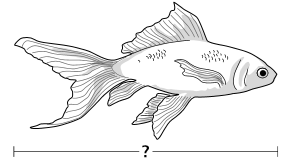 What is the length, in inches, of Yuri’s goldfish? 2 ¼      (B) 2 ½    (C) 2 ¾  (D)  2 ⅞   Example 2:     Lisa bought a bracelet for $3.25, including tax. If she gave the cashier $5.00, how much change did she receive?(A)  $1.25        (B) $1.75          (C) $2.25          (D) $2.75WordWhat it meansExampleElapsed timeThe amount of time that passes from the beginning of an event to its endDonna and Ashley left the school at 2:05 P.M. They drove for 46 minutes before arriving at Donna's house. What time did they arrive at Donna's house?Weight, Capacity, Mass, LengthDifferent forms of measurementWeight- The puppy weighed 10 pounds.Capacity- The container holds 2 liters of water.Mass- The gold block has a mass of 5 kilograms. Length- The football field is 100 yards. Coin valuesThe worth of each coinQuarter- 25 centsDime- 10 centsNickel- 5 centsPenny-  1 centEstimateA number close to an exact valueWhat is the best estimate of money Joe paid for lunch?